Навчально-дослідницька робота №27Тема дослідження. Дослідження термоелектричних явищ з використанням елемента Пельтьє Завдання дослідження: Скласти установку для дослідження.Отримати залежність напруги, що виникає на контактах від різниці температур контактів та побудувати відповідний графік. Розрахувати температурний коефіцієнт елемента.Обладнання: елемент Пельтьє, металеві пластини, магнітний перемішував, склянка з льодом, NOVA5000, 2 датчики температури, датчик напруги.Теоретична частинаПри з’єднанні двох різних провідників між ними виникає контактна різниця потенціалів, це явище у кінці ХYIII ст. відкрив італійський вчений А. Вольта. Він експериментально встановив два закони:Контактна різниця потенціалів, що виникає при з'єднанні двох різних провідників, залежить лише від їх хімічного складу i температури. Різниця потенціалів на кінцях кола, що складається з послідовно з‘єднаних кількох провідників, які перебувають при однаковій температурі, не залежить від їх хімічного складу проміжних провідників, а визначається лише різницею потенціалів, що виникає при безпосередньому контакті крайніх провідників.Як уже було сказано у попередньому розділі, робота виходу електронів залежить від хімічного складу металу, температури і стану його поверхні.При контакті двох металів з роботами виходу А1 і А2 виникає зовнішня контактна різниця потенціалів.				де  - заряд електрона.  це різниця потенціалів між двома точками, що перебувають дуже близько від поверхні першого і другого контактуючих металів поза ними. Ця різниця характеризує електростатичне поле створене контактом двох металів у просторі, що їх оточує. Крім зовнішньої різниці потенціалів, при контакті двох металів виникає також і внутрішня контактна різниця  потенціалів. Причиною виникнення внутрішньої контактної різниці  потенціалів є різна концентрація електронів провідності у цих металах. Різниця потенціалів зумовлює дифузійний потік електронів від металу з більшою концентрацією до металу з меншою концентрацією електронів. Внаслідок дифузійного переходу електронів, на межі двох металів виникає внутрішня різниця потенціалів ,				де  - стала Больцмана; Т – температура. Об’єднавши вирази, отримаємо формулу для контактної різниці потенціалів ,	яка виникає на межі двох металів. Досліди показують, що зовнішня контактна різниця потенціалів практично не залежить від температури, в той час як внутрішня контактна різниця  потенціалів  зростає пропорційно абсолютній температурі. Проведені розрахунки свідчать про те, що при кімнатній температурі .Розглянемо замкнене коло, яке складається з двох провідників 1 і 2 ( Рис. 1 ).Згідно з другим законом Кірхгофа, електрорушійна сила ε, що діє у даному колі, дорівнює сумі спадів напруг  і відповідно на ділянках a1b і  b2a, тобто у першому і другому  провідниках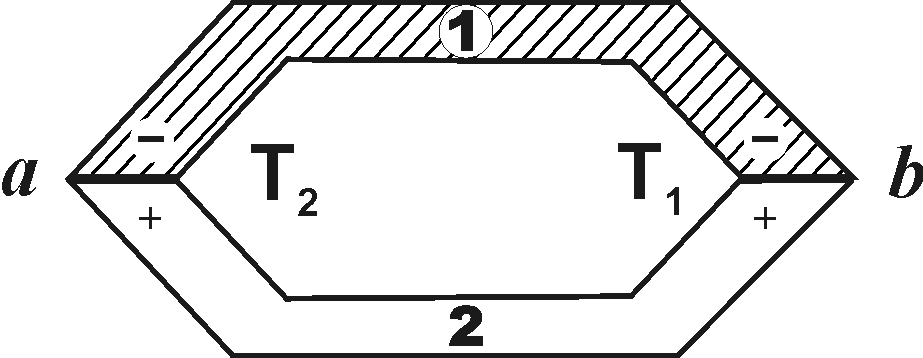 .	(1)			Значення  і можна визначити за законом Ома для ділянки кола. і . Підставивши ці значення у (1), отримаємо:Таким чином можна стверджувати, що  у розглядуваному колі діє електрорушійна сила, яка дорівнює алгебраїчній сумі всіх внутрішніх контактних різниць потенціалів,або,					де . Величина α – стала, яка характеризує властивості контакту двох металів.	Якщо температури обох спаїв одинакові, то з рівняння  випливає, що у замкненому колі, утвореному кількома металевими провідниками, усі спаї яких перебувають при однаковій температурі, електрорушійна сила за рахунок тільки контактних різниць потенціалів виникнути не може.   Інакше виглядає справа коли температури спаїв  і  різні, наприклад >. У цьому випадку в замкненому колі виникає так звана  термоелектрорушійна сила, пропорційна різниці температур обох спаїв.Зауваження до ходу роботиУ даній роботі досліджується залежність контактної різниці потенціалів, що виникає між напівпровідниками у елементі Пельтьє. Тому при виконанні роботи буде визначатися температурна залежність цієї різниці потенціалів та температурний коефіцієнт елемента. Для виконання роботи збирається  наступна установка.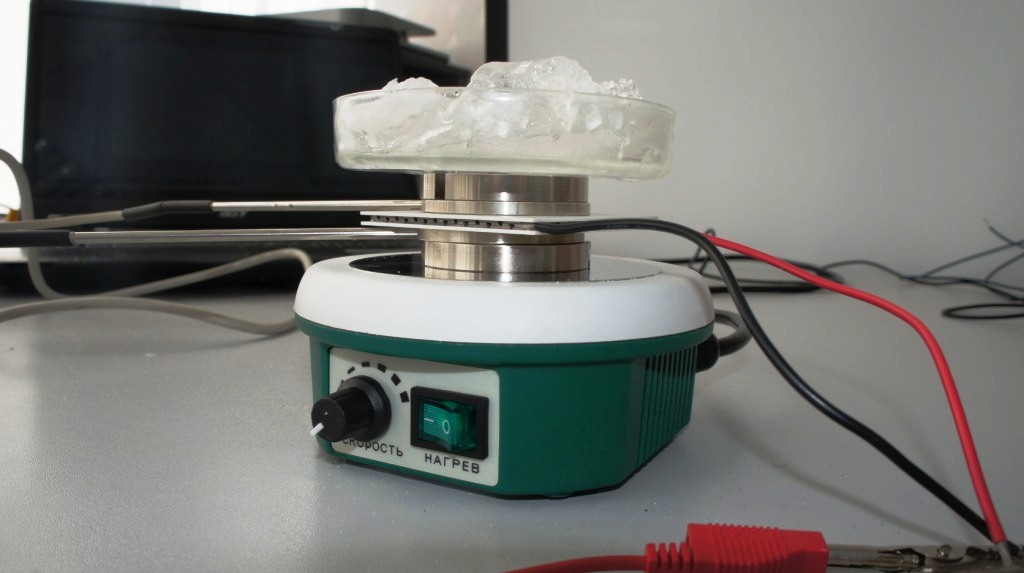 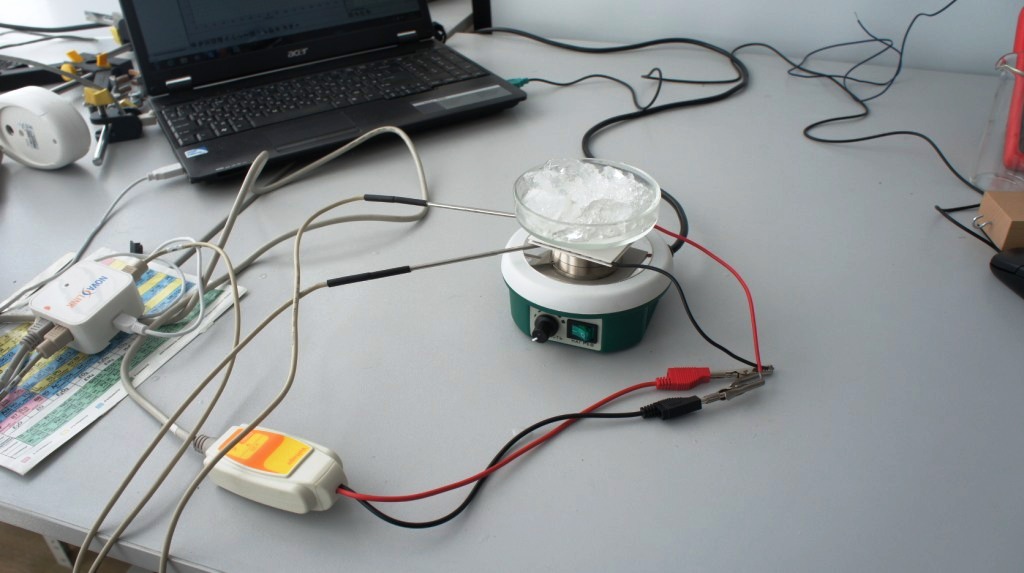 